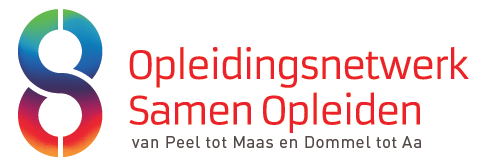 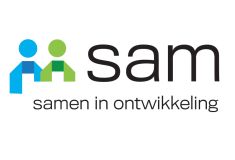 Zelfevaluatiekader samen opleiden 10 jan. 2022Citeertitel: Geldens, J., Ruit, P. & Popeijus, H. L. (2022). Zelfevaluatiekader samen opleiden. Opleidingsnetwerk Samen Opleiden van Peel tot Maas en Dommel tot Aa & Opleidingsschool Samen in Ontwikkeling.Het ZelfEvaluatieKader (ZEK)Het ZEK is een instrument om de kwaliteit van samen opleiden in beeld te brengen, te ontwikkelen, te monitoren en te borgen. Het is gebaseerd op zeven samenhangende componenten, gericht op het doel en de opbrengst van een werkplekleeromgeving (wplo). Zie Figuur 1.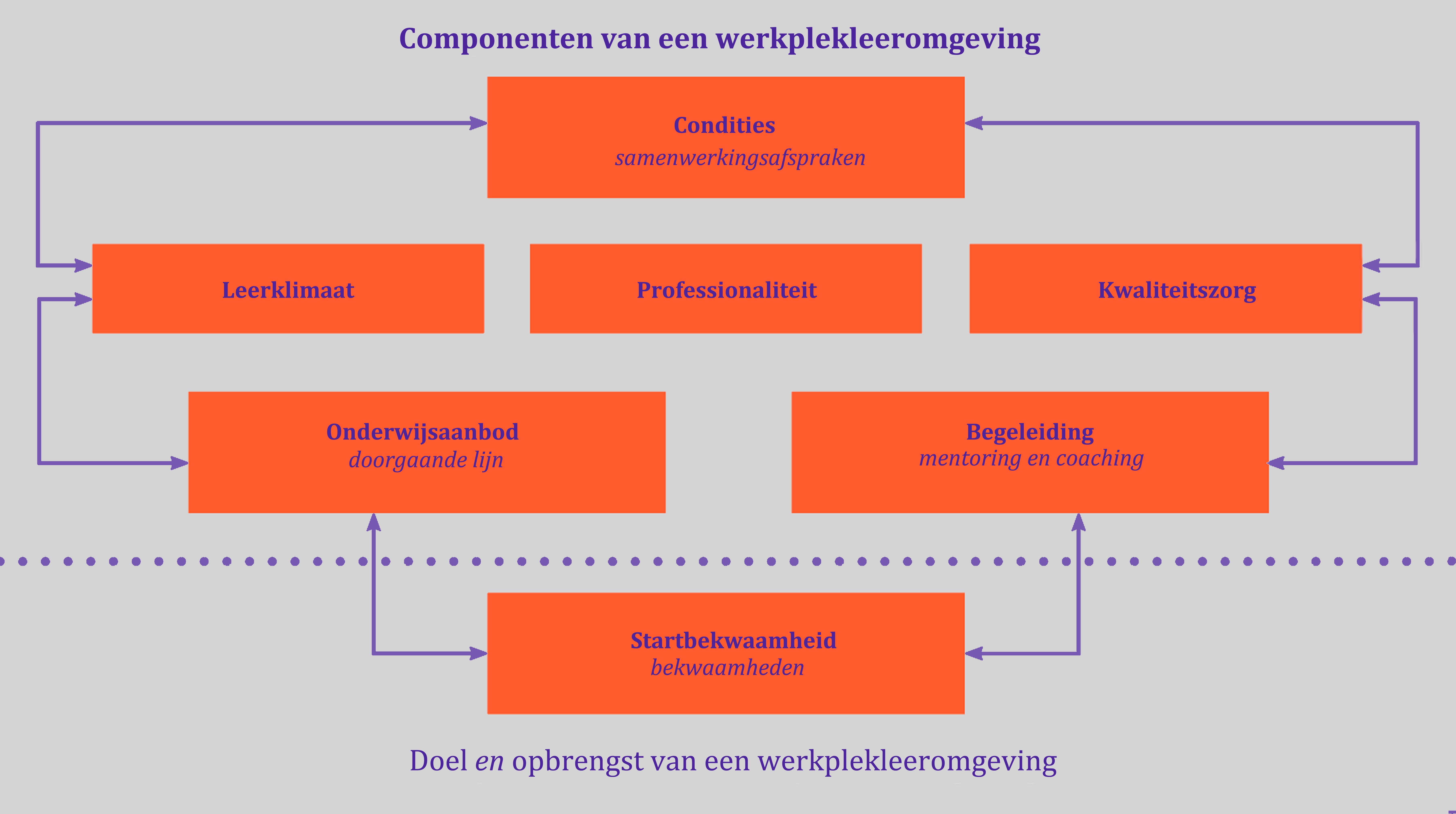 Figuur 1. De samenhang tussen de zeven componenten, gericht op het doel en de opbrengst van een wplo. De vier krachtige kenmerken staan cursief.Elk van de zeven componenten bestaat uit een aantal kenmerken die zijn onderverdeeld in indicatoren. De vier krachtige kenmerken staan cursief.Onderwijsaanbod: Aanbod van kennis, vaardigheden en houdingen binnen de wplo. Binnen dit aanbod is sprake van een doorgaande lijn in de ontwikkeling van de aanstaande leraar en is er een zekere balans tussen theorie en praktijk.Leerklimaat: Een emotioneel veilig en een uitdagend en stimulerend klimaat binnen de wplo.Professionaliteit: Laat zich kenmerken door professionalisering en zelfsturing van de betrokkenen binnen deze omgeving en door een lerende organisatie als geheel.Condities: Faciliteiten binnen of ten behoeve van de wplo in de vorm van beschikbare mensen, materialen, ruimte, tijd, geld en samenwerkingsafspraken.Begeleiding: Kenmerkend zijn mentoring en coaching, de afstemming van het aanbod op de behoeften van de aanstaande leraar en het leren in en van kenmerkende situaties (zijn veelal ingebed in de context van reële situaties van de basisschool). Bovendien is sprake van een ondersteunen van ownership zodat de aanstaande leraar ‘eigenaar’ wordt van zijn eigen leerproces.Kwaliteitszorg: Er is sprake van een systematische zorg voor de kwaliteit van het leerwerktraject. Er zijn maatregelen om de kwaliteit te behouden en zo nodig te verbeteren.Startbekwaamheid: Startbekwaamheid vormt het doel én de opbrengst van het leren onderwijzen binnen de wplo.Scenario’sAan de ontwikkeling van een opleidingsschool onderscheiden we drie scenario's:Scenario 1 (s1). BasisstageschoolDit is de bekende basisstageschoolsituatie, waar de basisschool zorgt voor stageplaatsen. De aanstaande leraren wonen onderwijs bij en geven zelf onderwijs. Vanuit de opleiding worden opdrachten verstrekt die op de stageschool uitgevoerd moeten worden.Scenario 2 (s2). Medeopleider (omvat de opleidingsschool)De school fungeert als mede-opleider, omdat ze een speciaal opgeleide en gefaciliteerde opleider en geschoolde werkplekbegeleiders in huis heeft.Er zijn samenwerkingsafspraken gemaakt op het gebied van aantallen stageplekken, de visie op opleiden, werkwijzen en taakverdeling in begeleiding en beoordeling. De aanstaande leraren kunnen in overleg met opleiding en opleidingsschool, taken en verantwoordelijkheden in hoge mate onder eigen verantwoordelijkheid invullen.
Scenario 3 (s3). Partners in leren (omvat de opleidingsschool)Hier gaat de gedeelde verantwoordelijkheid voor samen opleiden het verst. Er is een visie op onderzoekend leren, onderwijzen en begeleiden.De (aanstaande) leraren voeren een praktijkonderzoek uit wat past in de onderzoeksagenda van de school. Hiermee wordt de kloof tussen theorie - praktijk nadrukkelijker overbrugd dan in de voorgaande scenario's.De (aanstaande) leraren hebben een concrete inbreng in de samenwerkingsafspraken voor het partnerschap. Er is een duidelijke samenhang tussen de eigen ontwikkeling van de (aanstaande) leraren en de schoolontwikkeling.De scenario's s1, s2 en s3 zijn complementair en lopen vloeiend in elkaar over. Dit betekent dat voor scenario 2 ook de indicatoren van scenario 1 gelden en voor scenario 3 dus die van s2 en s1.Verklarende begrippenlijstAanstaande leraar: op de werkplek neemt de aanstaande leraar een bijzondere plaats in. Voor de leerlingen is hij de leraar. Voor de werkplekbegeleider is hij ook een leerling die leert onderwijzen. Tegelijkertijd vloeit uit de nadruk op sturing van het eigen leerproces en zelfregulatie een toenemende zelfverantwoordelijkheid voor de eigen professionele ontwikkeling tot leraar voort, ook in de wplo. Om die redenen geven wij er de voorkeur aan om te spreken van de ‘aanstaande leraar’.Inductiefase: de periode waarin een startende leraar een inwerktraject krijgt aangeboden gericht op zijn/haar ontwikkeling. Dit traject is bedoeld om een natuurlijke overgang te creëren van de initiële lerarenopleiding naar een leven lang leren.Instituutsopleider: de contactpersoon tussen het opleidingsinstituut en de opleidingsschool. De instituutsopleider heeft zicht op de voortgang in de ontwikkeling van de aanstaande leraren.Opleidingsinstituut: de lerarenopleiding;(opleidings)school: een individuele basisschool, VO-school of MBO-school die participeert binnen een partnerschap bij samen opleiden.Partnerschap: formeel is het partnerschap de Opleidingsschool, het samenwerkingsverband waar één of meer scholen en één of meer lerarenopleidingen aanstaande leraren samen opleiden in de beroepscontext op de werkplek. Wij spreken van een partnerschap bij samen opleiden. Het doel van een dergelijk samenwerkingsverband is in gedeelde verantwoordelijkheid werkend leren en lerend werken en daarmee de theorie en praktijk van het opleiden dichter bij elkaar te brengen. In de dagelijkse praktijk zien we dat ook individuele scholen zich als 'opleidingsschool' willen waarmaken. Het Zelfevaluatiekader is geschikt voor zowel het formele partnerschap als voor de individuele opleidingsscholen.Schoolopleider: een deskundige die speciaal opgeleid is en beroepsgeregistreerd namens de Velon en verbonden is aan de opleidingsschool. Zijn taak is het opleiden van de aanstaande leraar en de kwaliteit van opleiden in de eigen organisatie bevorderen en bewaken. Hij is samen met de instituutsopleider verantwoordelijk voor de inhoud en organisatie van het opleiden in de school. Hij begeleidt de student ‘op afstand’. De dagelijkse begeleiding is de verantwoordelijkheid van de werkplekbegeleider.Werkplekbegeleider: de begeleider van de aanstaande leraar op niveau van de klas. Hiervoor worden ook andere begrippen gebruikt als tutor, mentor of vakcoach.Wplo: Werkplekleeromgeving, een specifiek voor het samen leren en leren onderwijzen van aanstaande leraren door lerarenopleiding samen met een of meer partners (meestal stagescholen) ingerichte leer- en werkomgeving.WerkwijzeHet ZEK is in 2020-2021 vanuit beide partnerschappen ‘Opleidingsnetwerk Samen Opleiden van Peel tot Maas en Dommel tot Aa & Opleidingsschool Samen In Ontwikkeling’ gereviseerd (zie Bijlage 1). Hieronder is het ZEK uitgewerkt naar component, kenmerk en indicator. Elke indicator is voorzien van een code (s1 - s2 - s3), welke overeenkomt met de hiervoor beschreven scenario’s.Probeer per component een beeld te vormen door per indicator aan te geven of deze ontwikkeld moet worden (O), voldoende aanwezig is (V) of dat deze sterk (goed) aanwezig is (G).Het invullen van het ZEK dient u te doen vanuit het perspectief van het opleiden van aanstaande leraren. Wanneer er in de tekst partnerschap gebruikt wordt, dan is daarbij de opleidingsschool met een kleine letter inbegrepen. Bij een aantal indicatoren kunt u meer uitleg krijgen, die als een opmerking in de kantlijn is opgenomen. Nadat u aan de hand van de indicatoren een component heeft beoordeeld, schrijft u een korte samenvatting waarin de volgende punten aan de orde komen:Wat valt u op?Welke sterke punten komen naar voren?Welke punten vragen om meer aandacht?In welke documenten wordt over bovenstaande kenmerken of indicatoren gesproken?Welke eigen ambities zou u bij deze component willen realiseren?Bijlage 1 Revisie ZEK 2020-2021
Bij de revisie van het ZEK is het Landelijk KwaliteitsKader (LKK) vergeleken met het ZEK. Uit deze vergelijking zijn de volgende vier conclusies getrokken:De inhoud van het ZEK dekt de vier waarborgen.De indeling van het ZEK is gebaseerd op wetenschappelijk onderzoek. Het LKK is gebaseerd op de ervaringen van betrokkenen en de inbreng van experts. Omdat het ZEK gebaseerd is op wetenschappelijke inzichten is gekozen bij de revisie voor de indeling van het ZEK en waar mogelijk is de verbinding gelegd met het LKK. Zie ook Tabel 1. Een ander argument is dat de waarborgen op een verschillend niveau zijn beschreven. Zo is de ‘lerende leraar’ van individueel niveau en de overige waarborgen beschrijven overstijgend niveau van samen opleiden.De aanleiding tot het ontwikkelen van het LKK is: “In de zomer van 2019 is de beoordeling door de NVAO van erkende partnerschappen samen opleiden geschrapt als voorwaarde voor aanvullende bekostiging, zoals vastgelegd in de Regeling tegemoetkoming kosten opleidingsscholen.
De NVAO kan op basis van haar wettelijke opdracht enkel kijken naar het ‘hoger-onderwijs-deel’ van samen opleiden, en niet naar de samenwerking in het partnerschap als geheel. Het past daarom niet bij de huidige ontwikkeling van het samen opleiden en professionaliseren om vast te houden aan de beoordeling door de NVAO. Het bestuurlijk overleg, bestaande uit het ministerie van OCW, de PO-Raad, VO-raad, MBO Raad, VH en VSNU, heeft daarom opdracht gegeven om een landelijk kader voor kwaliteit te ontwikkelen voor het samen opleiden van nieuwe leraren en de inductie van startende leraren én een bijbehorende werkwijze van peer review waarin de gezamenlijke verantwoordelijkheid voor kwaliteit tot uiting komt.” (2020, p.5)De componenten ‘3. Begeleiding’ en ‘6. Professionaliteit’ in het ZEK lijken te weinig onderscheidend te zijn. Bij de revisie van het ZEK is bij de component professionaliteit, overeenkomstig het LKK, rekening gehouden met de inductiefase van startende leraren.Voor een partnerschap blijkt het ZEK een adequaat middel om te tonen hoe ver de individuele deelnemende instellingen en scholen maar ook het partnerschap als geheel staan in hun ontwikkeling op samen opleiden en inductie.Waarborg 1 De lerende leraar gaat uit van de vooronderstelling dat het partnerschap beschikt over een gezamenlijk en gedragen beeld van het beroep van leraar en dat het dat beeld heeft vertaald in een visie op het leren. Het behalen van de startbekwaamheden is voor de aanstaande leraar natuurlijk het primaire doel.Onderzoek heeft aangetoond dat sprake is van een samenhang tussen de onderscheiden componenten onderling en een gerichtheid van de componenten op de startbekwaamheid. Omgekeerd geven de startbekwaamheidseisen richting en sturing aan de uitwerking van de overige componenten van een werkplekleeromgeving. Tevens bleek dat de centrale componenten ‘Startbekwaamheid’, ‘Onderwijsaanbod’ en ‘Begeleiding’ tezamen met ‘Condities’ de kenmerken bevatten die naar voren kwamen als krachtige kenmerken (‘mentoring en coaching’, ‘bekwaamheden’, ‘doorgaande lijn’ en ‘samenwerkingsafspraken’).Waarborg 2 de Leeromgeving veronderstelt dat het partnerschap op basis van haar visie op het leren van de leraar (met de startbekwaamheid als doel en richtinggevende component), een samenhangende en consistente leeromgeving realiseert, die (aanstaande) leraren ondersteunt in hun leer- en ontwikkelproces. Er is sprake van een gezamenlijke verantwoordelijkheid én van verbinding tussen theorie en praktijk. Hieronder vallen uit het ZEK de kenmerken van de componenten onderwijsaanbod, de condities en het leerklimaat.
Waarborg 3 de Organisatie wil zeggen dat het partnerschap verantwoordelijkheden, rollen en taken heeft vastgelegd, afgestemd en ingebed in de organisatiestructuur/HRM, zodat deze een adequate basis zijn voor het realiseren van de gezamenlijke visie en de daarmee samenhangende leeromgeving. Van uit het ZEK staan hier de componenten begeleiding en professionaliteit centraal.Waarborg 4 de Kwaliteitscultuur betekent dat binnen het partnerschap een gedeeld beeld bestaat van processen die passen in een kwaliteitscultuur voor het opleiden en begeleiden van (aanstaande) leraren. De cultuur is gericht op het onderhouden en verbeteren van kwaliteit.Het partnerschap maakt daarbij gebruik van verschillende methodieken van onderzoek en onderzoeksuitkomsten. In het ZEK zijn de indicatoren voor deze waarborg uitgewerkt in de component kwaliteitszorg.Zelfevaluatiekader samen opleiden.Citeertitel: Geldens, J., Ruit, P., Popeijus, H. L., Meuleman, W., & Janse, L. (2021). Zelfevaluatiekader samen opleiden. Opleidingsnetwerk Samen Opleiden van Peel tot Maas en Dommel tot Aa & Opleidingsschool Samen in Ontwikkeling.Zelfevaluatiekader samen opleiden.Citeertitel: Geldens, J., Ruit, P., Popeijus, H. L., Meuleman, W., & Janse, L. (2021). Zelfevaluatiekader samen opleiden. Opleidingsnetwerk Samen Opleiden van Peel tot Maas en Dommel tot Aa & Opleidingsschool Samen in Ontwikkeling.Zelfevaluatiekader samen opleiden.Citeertitel: Geldens, J., Ruit, P., Popeijus, H. L., Meuleman, W., & Janse, L. (2021). Zelfevaluatiekader samen opleiden. Opleidingsnetwerk Samen Opleiden van Peel tot Maas en Dommel tot Aa & Opleidingsschool Samen in Ontwikkeling.Zelfevaluatiekader samen opleiden.Citeertitel: Geldens, J., Ruit, P., Popeijus, H. L., Meuleman, W., & Janse, L. (2021). Zelfevaluatiekader samen opleiden. Opleidingsnetwerk Samen Opleiden van Peel tot Maas en Dommel tot Aa & Opleidingsschool Samen in Ontwikkeling.Zelfevaluatiekader samen opleiden.Citeertitel: Geldens, J., Ruit, P., Popeijus, H. L., Meuleman, W., & Janse, L. (2021). Zelfevaluatiekader samen opleiden. Opleidingsnetwerk Samen Opleiden van Peel tot Maas en Dommel tot Aa & Opleidingsschool Samen in Ontwikkeling.Zelfevaluatiekader samen opleiden.Citeertitel: Geldens, J., Ruit, P., Popeijus, H. L., Meuleman, W., & Janse, L. (2021). Zelfevaluatiekader samen opleiden. Opleidingsnetwerk Samen Opleiden van Peel tot Maas en Dommel tot Aa & Opleidingsschool Samen in Ontwikkeling.Zelfevaluatiekader samen opleiden.Citeertitel: Geldens, J., Ruit, P., Popeijus, H. L., Meuleman, W., & Janse, L. (2021). Zelfevaluatiekader samen opleiden. Opleidingsnetwerk Samen Opleiden van Peel tot Maas en Dommel tot Aa & Opleidingsschool Samen in Ontwikkeling.Component = vetgedrukte tekstKenmerk = cursieve tekstIndicator = rechtopstaande tekstNB. In de opmerkingen rechts staat extra informatie die straks in de digitale ZEK-versie met een klik zichtbaar wordt als extra informatie over de indicator gewenst is.NB. In de opmerkingen rechts staat extra informatie die straks in de digitale ZEK-versie met een klik zichtbaar wordt als extra informatie over de indicator gewenst is.NB. In de opmerkingen rechts staat extra informatie die straks in de digitale ZEK-versie met een klik zichtbaar wordt als extra informatie over de indicator gewenst is.NB. In de opmerkingen rechts staat extra informatie die straks in de digitale ZEK-versie met een klik zichtbaar wordt als extra informatie over de indicator gewenst is.Component, Kenmerk, IndicatorHuidig niveauHuidig niveauHuidig niveau1Onderwijsaanbod (programma)OVG1.1Relatie tussen doelstellingen en programmaovg1.1.1s1De (opleidings)school beschikt over een visie op onderwijs waarin zij anticipeert op maatschappelijke ontwikkelingen in de samenleving.1.1.2s1De (opleidings)school waarborgt dat aanstaande leraren de gelegenheid hebben ervaring op te doen in gevarieerde onderwijsleersituaties.1.1.3s3In co-creatie komen activiteiten tot stand in de domeinen van onderwijsontwikkeling en onderzoek.1.1.4s2De (opleidings)school waarborgt dat het opleidingstraject in de school voldoende diepgang heeft door verbindingen met de theorie te leggen. Daarnaast sluit het opleidingstraject in de lerarenopleiding aan bij de praktijkervaringen in de school. Beide elementen zijn bij voorkeur opgenomen in het opleidingsplan.1.1.5s2De (opleidings)school heeft een geëxpliciteerde visie op samen opleiden, die valt binnen de kaders die door het partnerschap beschreven zijn. Zo mogelijk is dit geconcretiseerd in een opleidingsplan.1.1.6s3De (opleidings)school verbindt het opleiden van leraren met het uitvoeren van praktijkgericht onderzoek en de schoolontwikkeling.1.1.7s3Onderzoek wordt gebruikt om de eigen onderwijspraktijk te ontwikkelen en te optimaliseren.1.2Samenhang Programmaovg1.2.1s1De (opleidings)school zorgt dat de eindkwalificaties van het werkplekgebonden deel van het curriculum gerealiseerd kunnen worden door de aanstaande leraren.1.2.2s2Individuele trajecten van aanstaande leraren zijn door het partnerschap verankerd in een inhoudelijk samenhangend programma.1.3Balans theorie praktijkovg1.3.1s2De (opleidings)school zorgt dat een substantieel deel (in de regel 40%) van het totale curriculum van de opleiding op school (werkplekgebonden deel) wordt verzorgd.1.3.2s2Het partnerschap waarborgt de samenhang van het werkplekgebonden deel van het curriculum en het deel van het curriculum dat plaatsvindt in de lerarenopleiding.1.4Doorgaande lijn (krachtig kenmerk)ovg1.4.1s1Het programma wordt gekenmerkt door een herkenbare doorgaande lijn en is gebaseerd op het beroepsprofiel voor leraren. Dit beroepsprofiel is uitgewerkt in leeruitkomsten of eindtermen.1.4.2s2Het partnerschap beschikt over een inhoudelijk samenhangend programma waarin de individuele trajecten zijn verankerd.1.5Vormgeving en inhoud van het programma zijn op elkaar afgestemdovg1.5.1s2Het partnerschap en de lerarenopleiding hanteren in het opleidingstraject een pedagogisch en didactisch concept waarmee alle partners instemmen.1.6Instroomovg1.6.1s2Het partnerschap zorgt dat de toelatingseisen voor de instromende aanstaande leraren afgestemd zijn op het programma van de opleiding.1.6.2s2Het partnerschap heeft een vrijstellingenbeleid waarin vrijstellingen worden verantwoord en waarin de rol van EVC’s is aangegeven.Korte samenvattingWat valt u op?Welke sterke punten komen naar voren?Welke punten vragen om meer aandacht?In welke documenten wordt over bovenstaande kenmerken of indicatoren gesproken?Welke eigen ambities zou u bij deze component willen realiseren? Korte samenvattingWat valt u op?Welke sterke punten komen naar voren?Welke punten vragen om meer aandacht?In welke documenten wordt over bovenstaande kenmerken of indicatoren gesproken?Welke eigen ambities zou u bij deze component willen realiseren? Korte samenvattingWat valt u op?Welke sterke punten komen naar voren?Welke punten vragen om meer aandacht?In welke documenten wordt over bovenstaande kenmerken of indicatoren gesproken?Welke eigen ambities zou u bij deze component willen realiseren? Korte samenvattingWat valt u op?Welke sterke punten komen naar voren?Welke punten vragen om meer aandacht?In welke documenten wordt over bovenstaande kenmerken of indicatoren gesproken?Welke eigen ambities zou u bij deze component willen realiseren? Korte samenvattingWat valt u op?Welke sterke punten komen naar voren?Welke punten vragen om meer aandacht?In welke documenten wordt over bovenstaande kenmerken of indicatoren gesproken?Welke eigen ambities zou u bij deze component willen realiseren? Korte samenvattingWat valt u op?Welke sterke punten komen naar voren?Welke punten vragen om meer aandacht?In welke documenten wordt over bovenstaande kenmerken of indicatoren gesproken?Welke eigen ambities zou u bij deze component willen realiseren? Korte samenvattingWat valt u op?Welke sterke punten komen naar voren?Welke punten vragen om meer aandacht?In welke documenten wordt over bovenstaande kenmerken of indicatoren gesproken?Welke eigen ambities zou u bij deze component willen realiseren? 2Condities (inzet van personeel en middelen)OVG 2.1Personele middelen / Kwantiteit personeelovg 2.1.1s2De schoolopleider en de werkplekbegeleider zijn voldoende gefaciliteerd voor het begeleiden van de aanstaande leraar. 2.1.2s2De (opleidings)school zet voldoende werkplekbegeleiders in om aanstaande leraren op te leiden, te begeleiden en te beoordelen.2.2Personele middelen / Kwaliteit personeelovg2.2.1s1Professionalisering is gefaciliteerd.2.2.2s2Het personeel is geschoold voor de inhoudelijke, onderwijskundige en organisatorische uitvoering van het opleiden/begeleiden van aanstaande leraren.2.3Samenwerkingsafspraken (krachtig kenmerk)ovg2.3.1s1De (opleidings)school heeft afspraken met de lerarenopleiding over het aantal leer- werkplekken. Minimaal de helft van het aantal formatieplaatsen.2.3.2s2Aan de samenwerking tussen de (opleidings)school en de lerarenopleiding ligt een samenwerkingsovereenkomst ten grondslag.2.3.3s2De (opleidings)school is op de hoogte van de verantwoordelijkheden binnen het partnerschap.2.4Up-to-date middelenovg2.4.1s2De (opleidings)school heeft up-to-date, complete en rijke (digitale) middelen.2.4.2s1ICT is een vast onderdeel van het onderwijsleerproces van de aanstaande leraar en van de leerlingen.2.4.3s1Bij de inrichting van de wplo is gezorgd voor adequate faciliteiten voor de aanstaande leraren in de zin van materialen, ruimte, tijd, geld en afspraken.Korte samenvattingWat valt u op?Welke sterke punten komen naar voren?Welke punten vragen om meer aandacht?In welke documenten wordt over bovenstaande kenmerken of indicatoren gesproken?Welke eigen ambities zou u bij deze component willen realiseren?Korte samenvattingWat valt u op?Welke sterke punten komen naar voren?Welke punten vragen om meer aandacht?In welke documenten wordt over bovenstaande kenmerken of indicatoren gesproken?Welke eigen ambities zou u bij deze component willen realiseren?Korte samenvattingWat valt u op?Welke sterke punten komen naar voren?Welke punten vragen om meer aandacht?In welke documenten wordt over bovenstaande kenmerken of indicatoren gesproken?Welke eigen ambities zou u bij deze component willen realiseren?Korte samenvattingWat valt u op?Welke sterke punten komen naar voren?Welke punten vragen om meer aandacht?In welke documenten wordt over bovenstaande kenmerken of indicatoren gesproken?Welke eigen ambities zou u bij deze component willen realiseren?Korte samenvattingWat valt u op?Welke sterke punten komen naar voren?Welke punten vragen om meer aandacht?In welke documenten wordt over bovenstaande kenmerken of indicatoren gesproken?Welke eigen ambities zou u bij deze component willen realiseren?Korte samenvattingWat valt u op?Welke sterke punten komen naar voren?Welke punten vragen om meer aandacht?In welke documenten wordt over bovenstaande kenmerken of indicatoren gesproken?Welke eigen ambities zou u bij deze component willen realiseren?Korte samenvattingWat valt u op?Welke sterke punten komen naar voren?Welke punten vragen om meer aandacht?In welke documenten wordt over bovenstaande kenmerken of indicatoren gesproken?Welke eigen ambities zou u bij deze component willen realiseren?3BegeleidingOVG 3.1Studiebegeleiding (Voorzieningen)ovg3.1.1s1De (opleidings)school en het opleidingsinstituut hebben afspraken over het aantal en de verdeling van de aanstaande leraren over de groepen.3.1.2s1Uit het beleid van de (opleidings)school blijkt dat begeleiding wordt gezien als een krachtig middel voor de aanstaande leraren om te leren onderwijzen.3.1.3s2De (opleidings)school zorgt dat de (studie)begeleiding in de school en bij de lerarenopleiding op elkaar zijn afgestemd, helder zijn voor de aanstaande leraren en aansluiten op hun leerbehoeften.3.2Mentoring en coaching (krachtig kenmerk)ovg3.2.1s1De werkplekbegeleiders vervullen een actieve en directe rol bij het begeleiden van de aanstaande leraren met als uitgangspunt het beroepsprofiel en fasen van de opleiding gekoppeld aan de ontwikkeling van de aanstaande leraar.3.2.2s2Werkplekbegeleiders zijn geschoold in het voeren van begeleidingsgesprekken.3.3Afstemming op behoeftenovg3.3.1s1De leerbehoeften van de aanstaande leraar bepalen aanwijsbaar mede de keuzes in het leerwerktraject.3.4Kenmerkende situatiesovg3.4.1s1Directie, schoolopleider en werkplekbegeleider stellen de aanstaande leraar in staat medeverantwoordelijk te zijn voor de school als geheel en ervaring op te doen met niet-lesgebonden taken.3.4.2s1De aanstaande leraar kan deelnemen aan alle overlegsituaties en voor de beroepsgroep relevante activiteiten.3.5Zorgen voor ownerschipovg3.5.1s1Binnen de wplo bevorderen de begeleiders het ‘eigenaarschap’ van de aanstaande leraar, onder meer door nadruk te leggen op zelfverantwoordelijkheid en zelfsturing.Korte samenvattingWat valt u op?Welke sterke punten komen naar voren?Welke punten vragen om meer aandacht?In welke documenten wordt over bovenstaande kenmerken of indicatoren gesproken?Welke eigen ambities zou u bij deze component willen realiseren?Korte samenvattingWat valt u op?Welke sterke punten komen naar voren?Welke punten vragen om meer aandacht?In welke documenten wordt over bovenstaande kenmerken of indicatoren gesproken?Welke eigen ambities zou u bij deze component willen realiseren?Korte samenvattingWat valt u op?Welke sterke punten komen naar voren?Welke punten vragen om meer aandacht?In welke documenten wordt over bovenstaande kenmerken of indicatoren gesproken?Welke eigen ambities zou u bij deze component willen realiseren?Korte samenvattingWat valt u op?Welke sterke punten komen naar voren?Welke punten vragen om meer aandacht?In welke documenten wordt over bovenstaande kenmerken of indicatoren gesproken?Welke eigen ambities zou u bij deze component willen realiseren?Korte samenvattingWat valt u op?Welke sterke punten komen naar voren?Welke punten vragen om meer aandacht?In welke documenten wordt over bovenstaande kenmerken of indicatoren gesproken?Welke eigen ambities zou u bij deze component willen realiseren?Korte samenvattingWat valt u op?Welke sterke punten komen naar voren?Welke punten vragen om meer aandacht?In welke documenten wordt over bovenstaande kenmerken of indicatoren gesproken?Welke eigen ambities zou u bij deze component willen realiseren?Korte samenvattingWat valt u op?Welke sterke punten komen naar voren?Welke punten vragen om meer aandacht?In welke documenten wordt over bovenstaande kenmerken of indicatoren gesproken?Welke eigen ambities zou u bij deze component willen realiseren?4Kwaliteitszorg (intern)OVG 4.1Evaluatie resultatenovg4.1.1s2De (opleidings)school heeft een kwaliteitssysteem of kwaliteitszorgplan waarin streefdoelen zijn beschreven, hoe deze streefdoelen zullen worden gerealiseerd en geëvalueerd.4.2Betrekken van alle deelnemers en externenovg4.2.1s2De aanstaande leraren, werkplekbegeleiders, andere medewerkers van de school en het beroepenveld zijn actief bij de kwaliteitszorg betrokken.4.3Maatregelen tot verbeteringovg4.3.1s2De (opleidings)school maakt duidelijk hoe de resultaten van de evaluaties worden omgezet in verbeteracties, waar dat nodig is.4.4Procesmanagement, toetsing en waarderingovg4.4.1s1De aanstaande leraren weten hoe de toetsing en waardering van het werkplekgebonden deel van het curriculum verlopen.4.4.2s2Het partnerschap heeft de taken en de verantwoordelijkheden ten aanzien van de toetsing en waardering van de ontwikkeling van (aanstaande) leraren duidelijk belegd.4.5Zelfevaluatieovg4.5.1s1Werkplekbegeleider en schoolopleider bieden de aanstaande leraar de mogelijkheid tot regelmatige reflectie op opgedane ervaringen.Korte samenvattingWat valt u op?Welke sterke punten komen naar voren?Welke punten vragen om meer aandacht?In welke documenten wordt over bovenstaande kenmerken of indicatoren gesproken?Welke eigen ambities zou u bij deze component willen realiseren?Korte samenvattingWat valt u op?Welke sterke punten komen naar voren?Welke punten vragen om meer aandacht?In welke documenten wordt over bovenstaande kenmerken of indicatoren gesproken?Welke eigen ambities zou u bij deze component willen realiseren?Korte samenvattingWat valt u op?Welke sterke punten komen naar voren?Welke punten vragen om meer aandacht?In welke documenten wordt over bovenstaande kenmerken of indicatoren gesproken?Welke eigen ambities zou u bij deze component willen realiseren?Korte samenvattingWat valt u op?Welke sterke punten komen naar voren?Welke punten vragen om meer aandacht?In welke documenten wordt over bovenstaande kenmerken of indicatoren gesproken?Welke eigen ambities zou u bij deze component willen realiseren?Korte samenvattingWat valt u op?Welke sterke punten komen naar voren?Welke punten vragen om meer aandacht?In welke documenten wordt over bovenstaande kenmerken of indicatoren gesproken?Welke eigen ambities zou u bij deze component willen realiseren?Korte samenvattingWat valt u op?Welke sterke punten komen naar voren?Welke punten vragen om meer aandacht?In welke documenten wordt over bovenstaande kenmerken of indicatoren gesproken?Welke eigen ambities zou u bij deze component willen realiseren?Korte samenvattingWat valt u op?Welke sterke punten komen naar voren?Welke punten vragen om meer aandacht?In welke documenten wordt over bovenstaande kenmerken of indicatoren gesproken?Welke eigen ambities zou u bij deze component willen realiseren?5LeerklimaatOVG 5.1Emotioneel veiligovg5.1.1s1Acceptatie van aanstaande leraren is geborgd.5.2Uitdaging en stimuleringovg5.2.1s1De wplo biedt een leerwerkklimaat waarbinnen op de eerste plaats de werkplekbegeleider en schoolopleider, de aanstaande leraar uitnodigen tot activiteit, hem stimulerende voorbeelden aanbieden en accepteren dat hij fouten mag maken.5.2.2s3De (opleidings)school stimuleert het leren in de verschillende leeromgevingen en contexten.5.2.3s3De (opleidings)school zet experts van binnen en buiten het partnerschap in voor het opleiden van (aanstaande) leraren.Korte samenvattingWat valt u op?Welke sterke punten komen naar voren?Welke punten vragen om meer aandacht?In welke documenten wordt over bovenstaande kenmerken of indicatoren gesproken?Welke eigen ambities zou u bij deze component willen realiseren?Korte samenvattingWat valt u op?Welke sterke punten komen naar voren?Welke punten vragen om meer aandacht?In welke documenten wordt over bovenstaande kenmerken of indicatoren gesproken?Welke eigen ambities zou u bij deze component willen realiseren?Korte samenvattingWat valt u op?Welke sterke punten komen naar voren?Welke punten vragen om meer aandacht?In welke documenten wordt over bovenstaande kenmerken of indicatoren gesproken?Welke eigen ambities zou u bij deze component willen realiseren?Korte samenvattingWat valt u op?Welke sterke punten komen naar voren?Welke punten vragen om meer aandacht?In welke documenten wordt over bovenstaande kenmerken of indicatoren gesproken?Welke eigen ambities zou u bij deze component willen realiseren?Korte samenvattingWat valt u op?Welke sterke punten komen naar voren?Welke punten vragen om meer aandacht?In welke documenten wordt over bovenstaande kenmerken of indicatoren gesproken?Welke eigen ambities zou u bij deze component willen realiseren?Korte samenvattingWat valt u op?Welke sterke punten komen naar voren?Welke punten vragen om meer aandacht?In welke documenten wordt over bovenstaande kenmerken of indicatoren gesproken?Welke eigen ambities zou u bij deze component willen realiseren?Korte samenvattingWat valt u op?Welke sterke punten komen naar voren?Welke punten vragen om meer aandacht?In welke documenten wordt over bovenstaande kenmerken of indicatoren gesproken?Welke eigen ambities zou u bij deze component willen realiseren?6ProfessionaliteitOVG6.1Lerende organisatieovg6.1.1s2De (opleidings)school heeft een professionaliseringsbeleid, waarbij zij zorgt dat de deskundigheid van de werkplekbegeleiders voldoet, op het gebied van opleiden, begeleiden en beoordelen.6.1.2s3De werkplekbegeleider en schoolopleider ontwikkelt en zet kennis in over leren, begeleiden en opleiden (van zichzelf, (aanstaande) leraren en leerlingen).6.1.3s3Onderzoek wordt ingezet voor de eigen professionalisering.6.1.4s2De (opleidings)school heeft een adequaat inwerkplan voor startende leraren.6.1.5s3De (opleidings)school garandeert de integratie van het leren in de verschillende loopbaanfasen.6.1.6s3In de (opleidings)school wordt expertise van de collega’s gedeeld en adequaat ingezet in het opleiden van (aanstaande) leraren.6.2Professionaliseringovg6.2.1s1De werkplekbegeleider ontvangt structurele begeleiding van de schoolopleider.6.2.2s2De startende leraar krijgt structurele begeleiding.6.3Zelfsturingovg6.3.1s1De aanstaande leraar krijgt ruimte om zelfstandig beslissingen te nemen over het onderwijs aan de eigen groep.6.3.2s2De aanstaande leraar is (mede)verantwoordelijk voor de eigen professionele ontwikkeling.Korte samenvattingWat valt u op?Welke sterke punten komen naar voren?Welke punten vragen om meer aandacht?In welke documenten wordt over bovenstaande kenmerken of indicatoren gesproken?Welke eigen ambities zou u bij deze component willen realiseren?Korte samenvattingWat valt u op?Welke sterke punten komen naar voren?Welke punten vragen om meer aandacht?In welke documenten wordt over bovenstaande kenmerken of indicatoren gesproken?Welke eigen ambities zou u bij deze component willen realiseren?Korte samenvattingWat valt u op?Welke sterke punten komen naar voren?Welke punten vragen om meer aandacht?In welke documenten wordt over bovenstaande kenmerken of indicatoren gesproken?Welke eigen ambities zou u bij deze component willen realiseren?Korte samenvattingWat valt u op?Welke sterke punten komen naar voren?Welke punten vragen om meer aandacht?In welke documenten wordt over bovenstaande kenmerken of indicatoren gesproken?Welke eigen ambities zou u bij deze component willen realiseren?Korte samenvattingWat valt u op?Welke sterke punten komen naar voren?Welke punten vragen om meer aandacht?In welke documenten wordt over bovenstaande kenmerken of indicatoren gesproken?Welke eigen ambities zou u bij deze component willen realiseren?Korte samenvattingWat valt u op?Welke sterke punten komen naar voren?Welke punten vragen om meer aandacht?In welke documenten wordt over bovenstaande kenmerken of indicatoren gesproken?Welke eigen ambities zou u bij deze component willen realiseren?Korte samenvattingWat valt u op?Welke sterke punten komen naar voren?Welke punten vragen om meer aandacht?In welke documenten wordt over bovenstaande kenmerken of indicatoren gesproken?Welke eigen ambities zou u bij deze component willen realiseren?7StartbekwaamheidOVG7.1Bekwaamheid: gerichtheid op (krachtig kenmerk)ovg7.1.1s1De voor het behalen van de startbekwaamheid omschreven (formele) eisen geven herkenbaar richting en sturing aan de inrichting van de wplo.7.2Bekwaamheid: gerealiseerd niveau (krachtig kenmerk)ovg7.2.1s1De (opleidings)school stelt de aanstaande leraar in staat zijn startbekwaamheid aan te tonen en deze te beschrijven in de door de opleiding vastgestelde eindproducten.Korte samenvattingWat valt u op?Welke sterke punten komen naar voren?Welke punten vragen om meer aandacht?In welke documenten wordt over bovenstaande kenmerken of indicatoren gesproken? Welke eigen ambities zou u bij deze component willen realiseren? Korte samenvattingWat valt u op?Welke sterke punten komen naar voren?Welke punten vragen om meer aandacht?In welke documenten wordt over bovenstaande kenmerken of indicatoren gesproken? Welke eigen ambities zou u bij deze component willen realiseren? Korte samenvattingWat valt u op?Welke sterke punten komen naar voren?Welke punten vragen om meer aandacht?In welke documenten wordt over bovenstaande kenmerken of indicatoren gesproken? Welke eigen ambities zou u bij deze component willen realiseren? Korte samenvattingWat valt u op?Welke sterke punten komen naar voren?Welke punten vragen om meer aandacht?In welke documenten wordt over bovenstaande kenmerken of indicatoren gesproken? Welke eigen ambities zou u bij deze component willen realiseren? Korte samenvattingWat valt u op?Welke sterke punten komen naar voren?Welke punten vragen om meer aandacht?In welke documenten wordt over bovenstaande kenmerken of indicatoren gesproken? Welke eigen ambities zou u bij deze component willen realiseren? Korte samenvattingWat valt u op?Welke sterke punten komen naar voren?Welke punten vragen om meer aandacht?In welke documenten wordt over bovenstaande kenmerken of indicatoren gesproken? Welke eigen ambities zou u bij deze component willen realiseren? Korte samenvattingWat valt u op?Welke sterke punten komen naar voren?Welke punten vragen om meer aandacht?In welke documenten wordt over bovenstaande kenmerken of indicatoren gesproken? Welke eigen ambities zou u bij deze component willen realiseren? In te vullen door de school Zet de ontwikkelpunten op een rij.Breng een prioriteitsvolgorde aan. Dus geef per ontwikkelpunt aan wat eerst aangepakt moet worden en wat daarna.Maak nu een keuze uit de ontwikkelpunten door aan te geven aan welke ontwikkelpunten u wilt gaan werken de komende periode van vier jaar. Het kan zijn dat u alle ontwikkelpunten wilt gaan aanpakken, maar het is ook mogelijk dat u zich beperkt in het aantal ontwikkelpunten. Het gaat om de haalbaarheid.Ontwikkelpunt 1:Beschrijf het ontwikkelpunt.Wanneer bent u tevreden (concrete opbrengst) over het te realiseren ontwikkelpunt?Welke personen zijn verantwoordelijk voor het realiseren van de ontwikkelpunten?Op welke wijze gaat u het ontwikkelpunt realiseren?Welk tijdpad zet u hiervoor uit?Ontwikkelpunt 2:Beschrijf het ontwikkelpunt.Wanneer bent u tevreden (concrete opbrengst) over het te realiseren ontwikkelpunt?Welke personen zijn verantwoordelijk voor het realiseren van de ontwikkelpunten?Op welke wijze gaat u het ontwikkelpunt realiseren?Welk tijdpad zet u hiervoor uit?Ontwikkelpunt 3:Beschrijf het ontwikkelpunt.Wanneer bent u tevreden (concrete opbrengst) over het te realiseren ontwikkelpunt?Welke personen zijn verantwoordelijk voor het realiseren van de ontwikkelpunten?Op welke wijze gaat u het ontwikkelpunt realiseren?Welk tijdpad zet u hiervoor uit?Wat is kenmerkend voor uw school waar aanstaande leraren hun voordeel mee kunnen doen?Tabel 1. Vergelijking van de 4 waarborgen van het Landelijk kwaliteitskader (LKK) met de 7 componenten van het Zelfevaluatiekader samen opleiden (ZEK).Tabel 1. Vergelijking van de 4 waarborgen van het Landelijk kwaliteitskader (LKK) met de 7 componenten van het Zelfevaluatiekader samen opleiden (ZEK).LKK (4 waarborgen)ZEK (7 componenten)w1. De lerende leraar7. Startbekwaamheidw2. Leeromgeving1. Onderwijsaanbod2. Condities5. Leerklimaatw3. Organisatie3. Begeleiding6. Professionaliteitw4. Kwaliteitscultuur4. Kwaliteitszorg